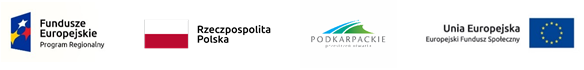 Załącznik nr 4 do SWZW związku z prowadzonym postępowaniem o udzielenie zamówienia publicznego na:Dostawa sprzętu rehabilitacyjnego, wspomagającego i pielęgnacyjnego do wypożyczalni sprzętu przy Powiatowym Centrum Pomocy Rodzinie w Tarnobrzegu w ramach projektu pn.: Utworzenie wypożyczalni sprzętu rehabilitacyjnego, pielęgnacyjnego i wspomagającego w powiecie tarnobrzeskim współfinansowanego ze środków Europejskiego Funduszu Społecznego w ramach Regionalnego Programu Operacyjnego Województwa Podkarpackiego na lata 2014-2020- Etap IJA/MY:_________________________________________________________________________(imię i nazwisko osoby/osób upoważnionej/-ych do reprezentowania Wykonawców wspólnie ubiegających się o udzielenie zamówienia)w imieniu Wykonawcy:_______________________________________________________________(wpisać nazwy (firmy) Wykonawców wspólnie ubiegających się o udzielenie zamówienia)OŚWIADCZAM/-MY, iż następujące roboty budowlane/usługi/dostawy* wykonają poszczególni Wykonawcy wspólnie ubiegający się o udzielenie zamówienia:Wykonawca (nazwa): _______________ wykona: __________________________**Wykonawca (nazwa): _______________ wykona: __________________________*** dostosować odpowiednio ** należy dostosować do ilości Wykonawców w konsorcjumOŚWIADCZENIEWykonawców wspólnie ubiegających się o udzielenie zamówienia w zakresie, o którym mowa w art. 117 ust. 4 ustawy Pzp